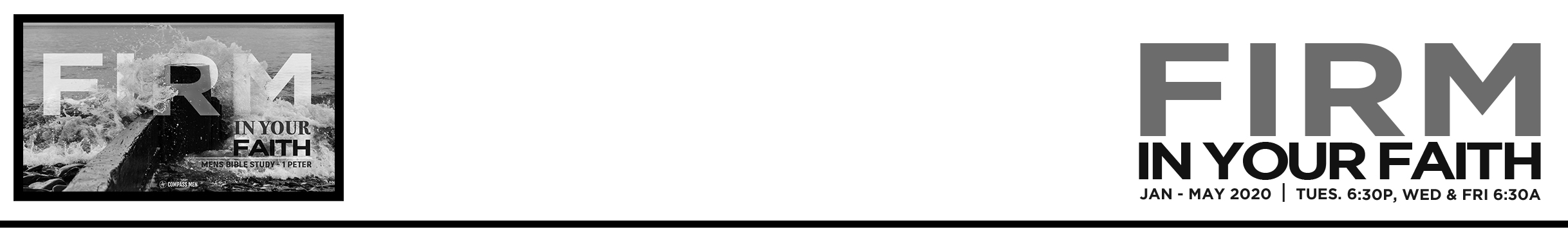 ______________________________________________________________________________________________________________________________________________________Application Questions:Read Romans 13:1-7. What was the Roman government like when Paul and Peter wrote their epistles? How does this historical context help you submit to the government of California and the United States? Read Acts 4:18-20. When are you supposed to disobey the government? Are you currently in any situations where you must disobey your authorities to obey God?Read 1 Timothy 2:1-4. Why did Paul want the churches to pray for their government officials? Think through some of your government officials and spend time praying for them in your group.Read Colossians 4:5-6. What kind of reputation are you earning for Christ? Are you in a good position to share the gospel with your co-workers, neighbors, and friends? If not, what needs to change?